ΔΕΛΤΙΟ ΤΥΠΟΥΔιαδικτυακή Ημερίδα με θέμα: «Η συμβολή του σχολείου στην αειφόρο ανάπτυξη της Ευρώπης μέσα από την καλλιέργεια της κριτικής σκέψης των νέων ψηφοφόρων»Το Παιδαγωγικό Τμήμα Προσχολικής Εκπαίδευσης του Πανεπιστημίου Θεσσαλίας σε συνεργασία με τον Σύνδεσμο Φιλολόγων Μαγνησίας, διοργανώνουν Διαδικτυακή Ημερίδα για τη διάχυση των δράσεων που υλοποιήθηκαν από το Παιδαγωγικό Τμήμα Προσχολικής Εκπαίδευσης του Πανεπιστημίου Θεσσαλίας στο πλαίσιο του Ευρωπαϊκού Προγράμματος Erasmus+ με θέμα: EUROVOTERS Empowering critical young voters for a Europe of sustainable development and equality.Η ημερίδα θα πραγματοποιηθεί  τη Δευτέρα 25 Οκτωβρίου 2021  και ώρα 16:00 στο zoom και απευθύνεται σε εκπαιδευτικούς όλων των βαθμίδων της εκπαίδευσης, καθώς και σε φοιτητές/τριες. Η ημερίδα έχει σκοπό να συμβάλει στην ενδυνάμωση της νεολαίας να δράσει ως παράγοντας αλλαγής για την οικοδόμηση μιας Ευρώπης βιώσιμης ανάπτυξης και ισότητας, ενισχύοντας την ικανότητα κριτικής ψήφου. Η ανάπτυξη της κριτικής ικανότητας των νέων μέσα στο σχολείο αποτελεί ένα σημαντικό ζητούμενο για τους νέους πολίτες και ψηφοφόρους της Ευρώπης. Στο πλαίσιο της ημερίδας θα γνωστοποιηθούν, επίσης, αποτελέσματα και δράσεις που δίνουν έμφαση στον γραμματισμό στα μέσα ενημέρωσης, στον κοινωνικο-συναισθηματικό αλφαβητισμό και στον γραμματισμό της κοινωνικής δικαιοσύνης και έχουν επιτευχθεί μέσα από στρατηγικές κριτικής παιδείας και βιωματικής μάθησης, με τη χρήση νέων τεχνολογιών και καινοτόμων μεθοδολογιών.Το πρόγραμμα της ημερίδας έχει ως εξής:Α΄ ΜΕΡΟΣ: ΑΝΑΚΟΙΝΩΣΕΙΣ16:00-16:10Χαιρετισμοί από τον Κοσμήτορα της Σχολής Ανθρωπιστικών και Κοινωνικών Επιστημών Αν. Καθηγητή κ. Παν. Πολίτη και από την Πρόεδρο του Συνδέσμου Φιλολόγων Μαγνησίας κ. Β. Μαντζώρου 16:10-16:25 Τασούλα Τσιλιμένη, Καθηγήτρια Π.Θ. και επιστημονική υπεύθυνη του προγράμματος για το Π.Θ., EUROVOTERS: Ενδυναμώνοντας κριτικούς νέους ψηφοφόρους για μια Ευρώπη αειφόρου ανάπτυξης και ισότητας16:25-16:45Βασίλης Πανταζής, Καθηγητής Π.Θ., Ευρωπαϊκά προγράμματα για νέους και ανάπτυξη κριτικής ιδιότητας του πολίτη16:45-17:00Κώστας Μάγος, Αναπληρωτής Καθηγητής Π.Θ., μέλος της ερευνητικής ομάδας, Η διαπολιτισμική ικανότητα ως βασικό χαρακτηριστικό των νέων Ευρωπαίων ψηφοφόρωνΒ΄ ΜΕΡΟΣ: ΕΡΓΑΣΤΗΡΙΟ 17:15-18:30Θεοδώρα Τσιβούλη, Υπ. Διδάκτορας Π.Θ., Εκπ/κός & Ελένη Κονταξή, Δρ., μέλος ΕΔΙΠ Π.Θ.Σχεδιάζοντας δραστηριότητες για την καλλιέργεια της κριτικής σκέψης των μαθητών/τριών στο σχολείο . Οι εγγραφές για την ημερίδα πραγματοποιούνται με e-mail που αποστέλλουν οι ενδιαφερόμενοι/ες ως εξής:Παρακολούθηση μόνο της ημερίδας:  Στο σημείο «ΘΕΜΑ» Αναγράφεται το ονοματεπώνυμο και η λέξη ΗΜΕΡΙΔΑ και αποστέλλεται το e-mail στο evkalogirou@uth.gr (υπόψιν της κ. Ε. Καλογήρου) έως 21 Οκτωβρίου 2021. Για τις εγγραφές για το Εργαστήριο που θα πραγματοποιηθεί στο πλαίσιο της ημερίδας οι ενδιαφερόμενοι/ες αποστέλλουν ξεχωριστό e-mail και στο σημείο «ΘΕΜΑ» αναγράφουν το ονοματεπώνυμο και τη λέξη ΕΡΓΑΣΤΗΡΙΟ. Αποστέλλεται και αυτό στο evkalogirou@uth.gr (υπόψιν της κ. Ε. Καλογήρου) έως 21 Οκτωβρίου 2021.Σημειώνεται ότι: Επειδή οι θέσεις στο Εργαστήριο είναι περιορισμένες θα τηρηθεί σειρά προτεραιότητας με βάση την ημέρα και ώρα που θα αποσταλεί το e-mail εγγραφής.Σε όσους/ες ολοκληρώσουν την εγγραφή τους θα σταλεί στο e-mail τους  πρόσκληση με σύνδεσμο για την συμμετοχή τους στην ημερίδα.Στους/στις συμμετέχοντες/ουσες θα χορηγηθεί Βεβαίωση παρακολούθησης και συμμετοχής στο Εργαστήριο.Τηλέφωνο επικοινωνίας: 24210 74526 & 24210 74671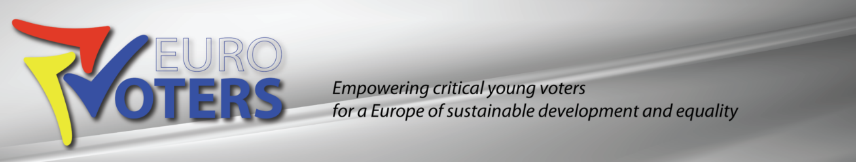 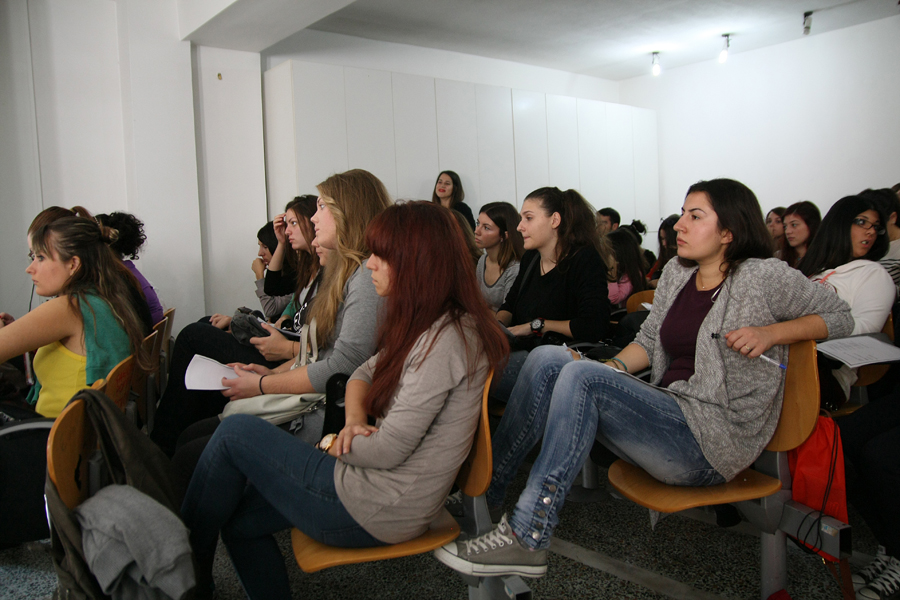 